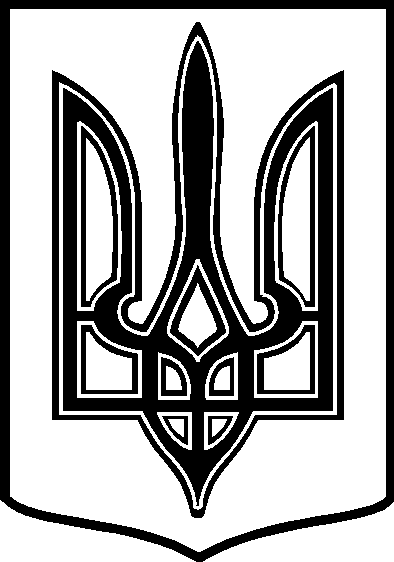 УКРАЇНАТАРТАЦЬКА СІЛЬСЬКА РАДАЧЕЧЕЛЬНИЦЬКОГО РАЙОНУ ВІННИЦЬКОЇ ОБЛАСТІ РІШЕННЯ № 12922.12.2016 року                                                                11 сесія 7 скликанняс. ТартакПро передачу безкоштовно у власністьземельних ділянок та затвердженнятехнічних документацій  із землеустроющодо встановлення ( відновлення ) меж земельних ділянок в натурі ( на місцевості )   Розглянувши технічні документації із землеустрою щодо встановлення меж земельних ділянки в натурі ( на місцевості ) для оформлення права власності для будівництва і обслуговування жилого будинку,  господарських будівель і споруд  та для ведення особистого селянського господарства                                                   сільська рада ВИРІШИЛА:1. Згідно ст. ст. 12, 33, 40, 116, 118, 120, 121 Земельного кодексу України ,  ст.. 16 Закону України «Про державний земельний кадастр» затвердити матеріали технічних документацій із землеустрою щодо встановлення меж земельних ділянок в натурі ( на місцевості ) для оформлення права власності для будівництва і  обслуговування жилого будинку,  господарських будівель і споруд та для ведення особистого селянського господарства громадянам:  Сінокос А. П., Шоробурі М. Є., Данільцеву І. Л..2. Передати у  власність земельні ділянки громадянам :- Сінокос Анастасії Прохорівні – площею  0,1900 га, в т. ч. 0,1900 га (кадастровий номер земельної ділянки 0525086400:01:001:0207 )  для будівництва і обслуговування жилого будинку, господарських  будівель і споруд за адресою:  с. Тартак, вул. Набережна, 35 ( до перейменування вул.. Першотравнева );-Шоробурі Марії Євсеївні - площею  0,1900 га, в т. ч. 0,1900 га (кадастровий номер земельної ділянки 0525086400:01:002:0233 )  для будівництва і обслуговування жилого будинку, господарських  будівель і споруд за адресою:  с. Тартак, вул.. Шевченка, 180а;- Данільцеву Івану Лаврентійовичу - площею  0,4071 га, в т. ч. 0,2500 га (кадастровий номер земельної ділянки 0525086400:01:003:0339 )  для будівництва і обслуговування жилого будинку, господарських  будівель і споруд за адресою:  с. Тартак, вул. Підгаєцького, 97;  0,1571 га (кадастровий номер земельної ділянки 0525086400:01:003:0340 )   для ведення особистого селянського господарства за адресою:  с. Тартак, вул. Підгаєцького, 97. 3. Землевпорядній службі внести зміни в земельно-облікову  документацію. 4. Громадянам  Сінокос А. П., Шоробурі М. Є., Данільцеву І. Л. дотримуватися   вимог    ст.    91 Земельного    кодексу    України.5. Контроль за виконанням даного рішення покласти на постійну комісію з питань охорони  довкілля,  раціонального використання земель та земельних  відносин ( голова  комісії –  П. В. Поліщук ).Сільський голова:                                                                      В. В. Демченко    